به نام ایزد  دانا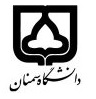 (کاربرگ طرح درس)                   تاریخ بهروز رسانی: تابستان 1400              دانشکده     مهندسی  مواد و متالورژِی                                              نیمسال دوم سال تحصیلی 1399-00بودجهبندی درسمقطع: کارشناسی■  کارشناسی ارشد□  دکتری□مقطع: کارشناسی■  کارشناسی ارشد□  دکتری□مقطع: کارشناسی■  کارشناسی ارشد□  دکتری□تعداد واحد: نظری... عملی2تعداد واحد: نظری... عملی2فارسی: نقشه کشی صنعتیفارسی: نقشه کشی صنعتینام درسپیشنیازها و همنیازها: پیشنیازها و همنیازها: پیشنیازها و همنیازها: پیشنیازها و همنیازها: پیشنیازها و همنیازها: لاتین:Technical Drawingلاتین:Technical Drawingنام درسشماره تلفن اتاق:شماره تلفن اتاق:شماره تلفن اتاق:شماره تلفن اتاق:مدرس/مدرسین: دکتر رضا ایران خواهمدرس/مدرسین: دکتر رضا ایران خواهمدرس/مدرسین: دکتر رضا ایران خواهمدرس/مدرسین: دکتر رضا ایران خواهمنزلگاه اینترنتی:منزلگاه اینترنتی:منزلگاه اینترنتی:منزلگاه اینترنتی:پست الکترونیکی:r.irankhah@semnan.ac,irپست الکترونیکی:r.irankhah@semnan.ac,irپست الکترونیکی:r.irankhah@semnan.ac,irپست الکترونیکی:r.irankhah@semnan.ac,irبرنامه تدریس در هفته و شماره کلاس:برنامه تدریس در هفته و شماره کلاس:برنامه تدریس در هفته و شماره کلاس:برنامه تدریس در هفته و شماره کلاس:برنامه تدریس در هفته و شماره کلاس:برنامه تدریس در هفته و شماره کلاس:برنامه تدریس در هفته و شماره کلاس:برنامه تدریس در هفته و شماره کلاس:اهداف درس:آموزش ترسیم و تحلیل نقشه و تصویرهای مختلف از قطعات صنعتی مختلف اهداف درس:آموزش ترسیم و تحلیل نقشه و تصویرهای مختلف از قطعات صنعتی مختلف اهداف درس:آموزش ترسیم و تحلیل نقشه و تصویرهای مختلف از قطعات صنعتی مختلف اهداف درس:آموزش ترسیم و تحلیل نقشه و تصویرهای مختلف از قطعات صنعتی مختلف اهداف درس:آموزش ترسیم و تحلیل نقشه و تصویرهای مختلف از قطعات صنعتی مختلف اهداف درس:آموزش ترسیم و تحلیل نقشه و تصویرهای مختلف از قطعات صنعتی مختلف اهداف درس:آموزش ترسیم و تحلیل نقشه و تصویرهای مختلف از قطعات صنعتی مختلف اهداف درس:آموزش ترسیم و تحلیل نقشه و تصویرهای مختلف از قطعات صنعتی مختلف امکانات آموزشی مورد نیاز:امکانات آموزشی مورد نیاز:امکانات آموزشی مورد نیاز:امکانات آموزشی مورد نیاز:امکانات آموزشی مورد نیاز:امکانات آموزشی مورد نیاز:امکانات آموزشی مورد نیاز:امکانات آموزشی مورد نیاز:امتحان پایانترمامتحان میانترمارزشیابی مستمر(کوئیز)ارزشیابی مستمر(کوئیز)فعالیتهای کلاسی و آموزشیفعالیتهای کلاسی و آموزشینحوه ارزشیابینحوه ارزشیابی61414درصد نمرهدرصد نمرهنقشه کشی صنعتی – مهندس روحانینقشه کشی صنعتی – علی مختاریرسم فنی و نقشه های صنعتی – احمد متقی پورنقشه کشی صنعتی – حبیب اله حدادینقشه کشی صنعتی – مهندس روحانینقشه کشی صنعتی – علی مختاریرسم فنی و نقشه های صنعتی – احمد متقی پورنقشه کشی صنعتی – حبیب اله حدادینقشه کشی صنعتی – مهندس روحانینقشه کشی صنعتی – علی مختاریرسم فنی و نقشه های صنعتی – احمد متقی پورنقشه کشی صنعتی – حبیب اله حدادینقشه کشی صنعتی – مهندس روحانینقشه کشی صنعتی – علی مختاریرسم فنی و نقشه های صنعتی – احمد متقی پورنقشه کشی صنعتی – حبیب اله حدادینقشه کشی صنعتی – مهندس روحانینقشه کشی صنعتی – علی مختاریرسم فنی و نقشه های صنعتی – احمد متقی پورنقشه کشی صنعتی – حبیب اله حدادینقشه کشی صنعتی – مهندس روحانینقشه کشی صنعتی – علی مختاریرسم فنی و نقشه های صنعتی – احمد متقی پورنقشه کشی صنعتی – حبیب اله حدادیمنابع و مآخذ درسمنابع و مآخذ درستوضیحاتمبحثشماره هفته آموزشیمقدمه ای بر نقشه کشی صنعتی و کاربرد آن، تصویر برگه استاندارد A4 - خط و ضخامت آن-کادر بندی برای ترسیم1وسایل نقشه کشی و کاربرد آن ها، ابعاد استانداردهای نقشه کشی، انواع خطوط، جدول مشخصات نقشه2تعریف تصویر، رسم تصویر، نقطه، خط، صفحه، تصویر جسم بر روی یک صفحه3معرفی اجزای اصلی تصویر، اصول رسم سه نما، رابطه هندسی بین سه تصویر مختلف4معرفی فرجه اول و سوم و طریقه رسم تصویر در فرجه ها5رسم تصاویر از روی مدل ها6اندازه گذاری و کاربرد حروف و اعداد7رسم نمای مجهول از روی نماهای معلوم8برش و انواع آن9تصویر مجسم و کاربرد آن10معرفی نرم افزارهای مرتبط با نقشه کشی صنعتی11